Today – 10th June – the flight-times have been published for April – May 2017, and now WWOP has more information about WWOP travels in connection with World Masters Games 21-30th April, 2017.The following things have been important for WWOP travel-plans:As the flight-travels to New Zealand are so long, WWOP has suggested stops at interesting places half-way, so we can take part in the WMOC-competitions less exhausted from the long travels. Dubai and Singapore are chosen for accommodations 5-7th April and 18 (19)-20th April. Other advantages with those places are, that our orienteering-sport just now is very new and popular there, and the flight-companies Emirates and Singapore Airlines are very well-known for their comfort and low costs.Interesting OL-competitions are arranged before WMOC near Auckland as Tropic´O in New Caledonia, Oceania Championships at Auckland and Rotorua-competitions. WWOP wants to give our travelers possibilities to take part in those competitions.After WMOC WWOP tries to introduce our sport in other Oceania-countries through visits to Fiji, Samoa, American Samoa and Tonga during more than together one week.In the following text the mentioned costs for the flight-travels are valid with bookings 10th June. April 9th - May 9th the following orienteering competitions will be arranged around Auckland, New Zealand and on islands in South Pacific Ocean:New Caledonia 8 - 13/4Sunday, April 9 - Tuesday, April 11. Tropic'O 3-day competitions are organized near Noumea in the French colony New Caledonia with 3 middle distance races in Prony (Sunday), Ouenarou (Monday) and Deama Ouenghi (Tuesday).Participants should arrive in Noumea not later than Saturday 8 April.Since about 20 years, orienteering is a big sport in New Caledonia, and Australia, New Zealand and New Caledonia are usually the only "relevant" countries to participate in Oceania championships.Costs from April 8th to 13th for 5 nights accommodation and land transports are about 600 EUR pro participant.And the flight Noumea – Auckland on Thursday April 13th 13.05-16.45 costs 2.900 SEK.If you instead want to also visit Vanuatu, the costs for the 2 flights Noumea – Port Vila (Vanuatu) WednesdayApril 12th 08.45-10.20 and Port Vila – Auckland on Thursday 13th April 16.45-20.50 are 4.600 SEK.If possible we try to organize an orienteering-competition in Port Vila during Wednesday 12th  April or Thursday April 13th.Later in this information there are a few long flight-travels as examples. You can see there, that those long flight-travels are more expensive, if you also visit other places in New Zealand´s neighbour-countries.New Zealand 13 - 30/4Oceania Championships 14-17 / 4Friday (Good Friday) April 14 - Monday (Easter Monday) April 17 Oceania Championships are organized with Sprint distance in Auckland's western areas during Friday, Long distance in Woodhill Forest (about 45 km WNW. of Auckland) on Saturday, Relay on Easter Sunday also in Woodhill Forest and Middle distance about 100 km south of Auckland on Easter Monday.During the 4 nights from Thursday to Monday WWOP participants are staying in motels between Auckland and Woodhill Forest and have rental cars from the flight-arrival at Auckland Airport on Thursday, April 13 until Friday 21 April. Woodhill Forest is very similar to other beach-coniferous forests in the world, for example. south of Åhus on the east coast of Skåne in south Sweden.Costs April 13 to 17 for 4 nights and part of the rental car are about 400 EUR per participant.Roturua 17- 21/4Rotorua is located about 250 kilometers. SE. of Auckland and is well known as New Zealand's most popular tourist city. A middle distance race is arranged there on Wednesday, April 19, and a sprint distance race on Thursday 20 April. WWOP can arrange accommodation in Rotorua Monday from April 17 until Friday, April 21, but it is also possible that each car´s participants arrange accommodation themselves and perhaps visit other parts of New Zealand. Costs April 17 to 21 for 4 Rotorua nights and part of the car costs are about 400 EUR pro participant or for only part of the rental car costs - approximately 150 EUR pro participant.World Masters Games 21-30/4, (also look at www.wmg2017.co.nz). Sprint orienteering competitions in the World Masters Games are organized in Auckland's central parts with model event on Saturday April 22, qualifying race on Sunday April 23 at the Auckland Waterfront and final competition on Monday, April 24 in Albert Park and University-area. WWOP participants stay during the 3 nights Friday-Monday in downtown in Auckland and within walking distance to the sprint races and have no rental cars, since those cause more trouble than help.. During Saturday, April 22 there is also the opportunity to participate in the World Masters Games' road running race at the Auckland Waterfront. Costs April 21 to 24 for 3 nights´ accommodation are about 200 EUR pro participant.Orienteering long distance races in the World Masters Games are also organized in Woodhill Forest April 25 to 29 with the model event on Tuesday 25 April, qualifying competitions on Wednesday, April 26 - Thursday, April 27 and the final races on Saturday 29 April. On Sunday, April 30th is also the opportunity to participate in the World Masters Games cross country running races in the Auckland Domain. During the 6 nights April 24 to 30 WWOP participants have the same accommodation between Auckland and Woodhill Forest as during the Oceania Championships from April 14 to 17.  If some participants want to stay in downtown in Auckland instead of the suggested accommodations, it is possible. Instead of WWOP rental cars they can have transport with the organizers´ buses to and from the competitions.Costs April 24 to 30 for 6 nights and part of the car costs are about 600 EUR pro participant and about 400 EUR pro participant without rental car transport-costs.South Pacific Islands 30/4 - 10/5.From Sunday, April 30  to Wednesday, May 10 WWOP is arranging visits to the four South Sea Islands - Fiji, American Samoa, Samoa and Tonga. The visits have been prepared with a reconnaissance trip by Patrik Gunnarsson and Peo Bengtsson February 28 - March 8, when we - among other things - looked for areas suitable for OL-maps and accommodation. We plan to draw OL-maps there, and we have planned to organize competitions and sightseeing during the given period April 30 to May 10. After those orienteering introductions, it will hopefully be even more participating countries in the Oceania Championships? Costs April 30 to May 10 about 1.200 EUR pro participant for 10 nights´ accommodation with land transports.The  7 flights Auckland – Nadi (Fiji) Sunday 30th April 13.00-15.55, Nadi – Apia (Samoa) Tuesday 2nd May 07.20-11.10, Apia – Pago Pago (American Samoa) Tuesday 2nd May 13.30-14.05 (1st May because of the date-line), Pago Pago – Apia Wednesday 2nd May 16.45-17.20 (3rd May), Apia – Nadi - Nukualofa (Tonga) Saturday 6th May 07.25-08.25 and 13.30-15.50 and Nukualofa – Nadi Tuesday 9th May 19.00-20.20 cost together about 1.000 EUR pro passenger.4 examples on long flights from Copenhagen (2 with the longest travels from 4th April to 11th  May and 2 with the shortest travels from 18th April to 1st May. Example 1. Copenhagen-London Tuesday 4th April 16.35-17.40 (BA 817) and London-Singapore Tuesday 4th April 20.00 – Wednesday 5th April 16.05 (BA 011).2 accommodations with breakfast – 5-7 April – and orienteering-competition in Singapore.Singapore – Sydney Friday 7th April 20.15 – Saturday 8th April 06.10 (QF 082) and Sydney – Noumea (Saturday 8th April 07.40-11.30 (QF 091).Nadi (Fiji) – Sydney Wednesday 10th May 09.00-11.45 (FJ 911), Sydney – London Wednesday 10th May 14.55 – Thursday 11th May 05.10 (BA 016) and London – Copenhagen Thursday 11th May 07.00-09.50 (BA 812).The costs for those flights are 16.060 SEK pro traveler with bookings 10 June, later booking will probably be more expensive.Example 2. Copenhagen – Dubai Wednesday 5th April 15.35-23.55 (EK 152).2 accommodations with breakfast – 5-7 April – and orienteering-competition in Dubai in UAE.Dubai – Sydney Friday 7th April 10.15 – Saturday 8th April 06.05 ((EK 412) and Sydney –Noumea Saturday 8th April 07.40-11.30 (QF 091).Nadi – Sydney Wednesday 10th May 09.00-11.45 (FJ 911), Sydney – Dubai Wednesday 10th May 21.10 – Thursday 11th May 05.40 (EK 413) and Dubai – Copenhagen Thursday 08.20-13.15 (EK 151).The costs for those flights are 17.771 SEK pro traveler with booking 10th June, later booking will probably be cheaper or more expensive.Example 3. Copenhagen – Singapore Tuesday 18th April 12.30 – Wednesday 19th April 06.30 (SQ 351).1 accommodation - 19-20 April - and orienteering-competition in Singapore.Singapore – Auckland Thursday 20th April 21.10 – Friday 21st April 10.50 (SQ 285).  Auckland – Singapore Sunday 30th April 12.10-19.00 (SQ 286) and Singapore – Copenhagen Sunday 3oth April – Monday 1st May 06.25 (SQ 352).The costs for those flights are 11.884 SEK pro traveler with booking 10th June, later booking will probably be more expensive.Example 4. Copenhagen – Dubai Tuesday 18th April 13.35-23.55 (EK 152). 2 accommodations -18-20 April – and orienteering-competition in Dubai (UAE).Dubai – Auckland Thursday 20th  April 10.05 – Friday21st April 10.10 (448).Auckland – Dubai Sunday 30th April – 21.15 – Monday 1st May 06.35 (EK 449).Dubai – Copenhagen Monday 1st May 08.20-13.35 (EK 151).The costs for those flights are 14.861 SEK pro traveler with booking 1oth June, later booking will probably be cheaper or more expensive.There are of course more flight-companies and possibilities to fly to Auckland. And you must not choose the mentioned 4 suggestions. You are welcome to take part in WWOP different arrangements from April 4th to May 11th For those participants, who want to visit so many places as possible in the world, we can suggest a travel around the world. There you can visit up to 15 destinations during the travel to and from New Zealand. In such a case all the flight-costs can be up to 30.000 SEK pro traveler.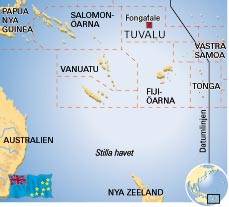 FLIGHT-BOOKINGS.You pay those and book those yourselves, as there is a cancelation protection included, when you pay those with most credit-cards. If you need help with your flight-bookings, I can suggest the travel agency “Places to go” at Kristianstad, email mats@placestogo.se or phone +46 44 200370 (ask for Mats Nyberg).ENTRIES TO WMOC 2017 AND TO WWOP TRAVELS. On http://www.worldmastersgames2017.co.nz/the-sports/how-to-register is a description, which I have not yet understood correctly. Usually it is very complicated with such things, when WMOC is arranged together with World Masters Games, but at this competition it seems to be more complicated than earlier. For example you must also send your photo.I have not yet found any dates for different entry-fees.So everything about entries to WMOC is coming later on www.wwop.se. About entries to the WWOP-travels, I am very thankful to get information about your participation-dates latest 1st October this year, so I can get approximate numbers about participates to Dubai and Singapore April 6th and 19th, at New Caledonia and possibly Vanuatu April 8-13th, at the Oceania Championships April 14-17th, at Rotorua April 17-21st, at the WMOC-competitions April 21-30th and at the 4 Pacific Islands April 30th – May 10th. Together with your entry to WWOP you pay an entry-fee of 4.000 SEK to WWOP bankgiro 930-2100, to WWOP IBAN account number SE55 9000 0831 3900 3350 9423, BIC SWEDSESS or to WWOP convertible NOK-account 7058.07.52444.IF YOU WISH MORE INFORMATION PLEASE CONTACT WWOP AND PEO BENGTSSON, +46 707 228523 or email wwop@swipnet.se or wwop@tele2.se.   